บันทึกข้อความส่วนราชการ	                                                                                                         	  ที่                                                              วันที่                                                             	เรื่อง    ขออนุมัติชี้แจงการใช้จ่ายเงินงานวิจัย ช่วงเดือนกันยายน-ตุลาคม 2560                                           .เรียน 	คณบดีคณะวิศวกรรมศาสตร์ (ผ่านฝ่ายวิจัยและบริการวิชาการ)          ตามที่ ...............ชื่อนักวิจัย................. ภาควิชา ................................... ได้รับเงินงานวิจัยงบประมาณ/งบรายได้คณะฯ/งบกองทุนส่งเสริมฯ ประจำปี ............. โครงการ “…......ชื่อโครงการวิจัยฯ.........” เนื่องด้วยอยู่ในช่วงการเปลี่ยนแปลงระเบียบการจัดซื้อ/จัดจ้าง ซึ่งโครงการวิจัยฯ มีการใช้จ่ายเงินในช่วงเดือนกันยายน-ตุลาคม 2560 รายละเอียด ดังนี้..................................................................................................................รายการดังกล่าว ไม่สามารถดำเนินการตามระเบียบได้ทันระเบียบใหม่ จึงขออ้างอิงระเบียบการจัดซื้อ/จัดจ้าง ตามระเบียบเดิม ดังรายการที่เกิดขึ้นจึงเรียนมาเพื่อโปรดพิจารณาอนุมัติ  	 (.......................................................)	              หัวหน้าโครงการ           (………………………………………………..) หัวหน้าภาควิชา...............................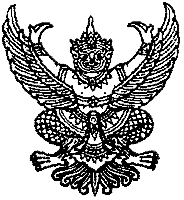 